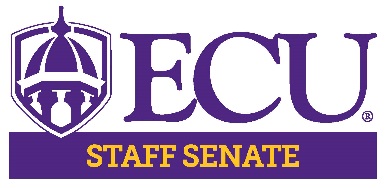 ECU Staff Senate MinutesDate: August 8, 2019Time: 3:00pm to 5:00pmLocation: Main Campus Student Center 249Call to Order:  Michelle BoneRoll Call:  Karen EastwoodApproval of July Minutes – 1st Josh Brown,  2nd Susan Thomas, Minutes ApprovedExecutive Committee CommentsChair – Senator Michelle Bone commented on the following:Attending UNC Staff Assembly and Michelle will be sending out a report due to amount of information in the next week.Onboard Survey – Community Service – football commitment – sign up sheet if still interestedBasketball is a fundraiser for Staff Senate and will participate this year.Chair Elect –Todd Inman commented on the following: Emails was sent our Volunteers for Student Move In – shirts have been dropped off to volunteers that responded to email.Move in - August 14th at Gateway East between 9:00 – 12:00 Vice Chair -Debbie Pettaway commented on the following:School Supply Drive – boxes have been placed in different location. Notify any member of executive committee if boxes are overflowing.Date for delivery will be announced. Treasurer –Robin Mayo commented on the following:Clarification on funding for next year Discresionary funds increase due to staff appreciate funds being adding to our funds.$13,500 goes toward Staff Appreciation Fund$3,000 for B.A.L.L.$250 Diversity Day$350 Scholarship & End of the Year SocialSecretary – Karen Eastwood commented on the following:  
              Stickers are available for anyone that has parked in the garage.Committee ReportsLeadership – Hector MolinaCoordinate the B.A.L.L.Committee Goals. (PowerPoint Slide)Print – Leadership BooksDigital -Coordinate with ITCS presentation on LINKAuditory – Coordination of the B.A.L.L.Date – April 8th 5 to 7Speaker has been approached but will need more fundsJustin Yeaman to present in February.Bylaws – Lisa OrmondGoals – each member of the committee will take a section of the bylaws and review.Each member to come familiar with bylaws to help if neededTable of Content to be reviewCommittee StructureSend email if you have any questions or suggestions concerning the BylawsCommunication & Marketing – Jean MerendaDiscuss pass of marketing strategiesPirate perks passed to HRTwitter and FacebookWorking on a new employee Review website for errorsWorking on Marketing such as school supplyDiversity – No reportHuman Resources – Tameka CogdellMembers elected.Take over pirate perks vendor and get to organize with setting up contractsSimplify the Staff Emeritus processHope Lodge Meals plannedInformation session on parental leaveMembership – Zoe YetmanMembers ElectedProvide a monthly reportCreate a detail timeline for electionT-shirts for staff Senate instead of PolosRewards & Recognition - Members ElectedWellness Walk Date is set for October 17th – location at Laupus LakeScholarship - Amy EasonElected MembersGoals -promote awarenessDevelop new fundraising ideas – restaurants % nightGetting a table at Wellness walk to promote scholarship.GUEST SPEAKER Clint Bailey – Director of Marketing Promotions“Paint it Purple Friday” – promoting school colors. Everyone every Friday wear Purple Be proud of ECU.  Reasons why we paint it purple – being proud – victory – football celebration is how it started but there are all sorts of victories (academics, personal goals, athletics) that take place on campus.Campus~ Community~ OnlineOnlineSocial Media Team – Facebook @eastcarolina, Twitter @eastcarolina   -Go.ecu.edu/paintItPurple – ways to share stories of Paint It PurpleCampusCollege Color Day – August 30 – Reward those that wear purple on campus.Dining Service Area -retailers will have a featured purple item on Fridays.Email Communications – reminders to participate and encourage other to participateSpecial Event - Family Weekend – plant purple tree.Campus Living is going to participate in our Purple Pantry – donate food.Changes in Facilities such as purple lightning.Community – Leslie CraigleWear Purple – decorate department in PurpleUse #PaintItPurpleSpirit of CommunityFacilities has to wear uniforms, but you can add purple – such as hats.Student Stores – Staff Members receive 10% discount on regular price apparel just show 1CardProfits from Student Stores go toward ScholarshipFashion Show given - including our on Todd InmanGUEST SPEAKERInterim Chancellor Dan Gerlach – speaks to the Staff SenatorsHighlights of Speech:Give background details working in governor’s office.Golden Leaf – Budget backgroundSuccess of ECU – allowing everyone to do their job wellMessage today – thank you to the staff, university would not function without staff.Speaks of Successes of ECU – Graduation -2019 ECU 10% higher than other schools with number of graduates in 4 yearsAlumni will say they are prepared for GraduationPrinceton Review –the first time ever ECU mention this week and the comment from students – everyone wants us to do well.Money Issue with ECU -get ahead and plan out what must be doneSince coming to ECU, he is very grateful.Answer & Question with Interim Chancellor Dan GerlachWhat can we as a staff do to help to make ECU better? Expresses love for ECU with statisticsBiggest Challenge so far?  Things that come up that you don’t know about and it takes more time than expected. Engage in all and with all.Chancellors Resident question – BOG would not agree to fix house on 5th street due to cost (3 million), purchased a condo which is for sale now.  Foundation purchased the Chancellors house – they must hold it for a certain amount of time not to lose money.  Receptions and special events will be held at the location.  Interim Chancellor Dan Gerlach does not live at the house.*Reminder the meeting was live stream and can be viewed at any time.Livestream - https://mediasite.ecu.edu/MS/Play/f902e94029d24da28db82d0427739c781dAnnouncements:Next Meeting September 12 at Mendenhall.Motion for Meeting to Adjourn – 1st Susan Thomas, 2nd Debra Mercer.  Meeting was adjourned.